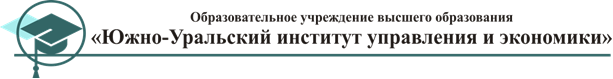 УТВЕРЖДАЮРектор ОУ ВО «Южно-Уральский институт управления и экономики»___________________ А.В.Молодчик«_____» _____________20___ г. РАБОЧАЯ ПРОГРАММА дисциплины ИСТОРИЯ ГОСУДАРСТВЕННОГО УПРАВЛЕНИЯНаправление подготовки/специальность38.03.04 «Государственное и муниципальное управление»является единой для всех форм обученияЧелябинск2015История государственного управления: Рабочая программа учебной дисциплины   / М.С. Нагорная. – Челябинск: ОУ ВО «Южно-Уральский институт управления и экономики», 2015. – 48 с.История государственного управления: Рабочая программа учебной дисциплины  по направлению 38.03.04 «Государственное и муниципальное управление» является единой для всех форм обучения. Программа составлена в соответствии с требованиями ФГОС ВО с учетом рекомендаций и ОП ВО по направлению (специальности) и профилю подготовки.Программа одобрена на заседании Учебно-методического совета от 10.09.2015 года, протокол № ___Программа утверждена на заседании Ученого совета от 24.09.2015 года, протокол № ___Автор: к.и.н., доцент кафедры «Государственно-правовые дисциплины» ОУ ВО «Южно-Уральский институт управления и экономики» М.С.НагорнаяРецензенты: д.и.н, профессор  кафедры «Политология» ФГБОУ ВПО «Южно-Уральский государственный университет» (НИУ) О.Ю.Никонова          д.и.н., профессор, заведующий кафедрой «Государственно-правовые дисциплины» ОУ ВО «Южно-Уральский институт управления и экономики» А.В.Молодчик© Издательство ОУ ВО «Южно-Уральский институт управления и экономики», 2015ОГЛАВЛЕНИЕI ВВЕДЕНИЕРабочая программа дисциплины «История государственного управления» предназначена для реализации Федерального государственного образовательного стандарта высшего образования (далее ФГОС ВО) по направлению 38.03.04 «Государственное и муниципальное управление» и является единой для всех форм и сроков обучения.1 Указание места дисциплины   в структуре образовательной программыДисциплина «История государственного управления» относится к базовой части дисциплин (модулей) блока Б.1.Б.16. 2 Перечень планируемых результатов обучения по дисциплине «История государственного управления», соотнесенных с планируемыми результатами освоения образовательной программыТаблица 1− Перечень планируемых результатов обучения по дисциплине (модулю)II ТЕМАТИЧЕСКОЕ ПЛАНИРОВАНИЕСРОК ОБУЧЕНИЯ: 4 годаФОРМА ОБУЧЕНИЯ: очная1 Объем дисциплины и виды учебной работыСРОК ОБУЧЕНИЯ: 4 года 6 месяцевФОРМА ОБУЧЕНИЯ: заочная1 Объем дисциплины и виды учебной работыIII СОДЕРЖАНИЕ дисциплины 3.1 Разделы дисциплины (модуля) и виды занятийСРОК ОБУЧЕНИЯ: 4 годаФОРМА ОБУЧЕНИЯ: очнаяСРОК ОБУЧЕНИЯ: 4 года 6 месяцевФОРМА ОБУЧЕНИЯ: заочная3.2 Содержание дисциплины, структурированное по темамРаздел 1 Введение в историю государственного управленияТема 1.1 Теоретические и концептуальные проблемы истории государственного управленияСодержание темы: Предмет, цели и задачи дисциплины. Место дисциплины в системе подготовки специалистов по управлению. Определение государства и его структурных элементов. Классификация государства. Концепции и трактовки государственного управления. Историческая типология организации и управления обществом. Классификация государственных учреждений по функциям и полномочиям, по их месту в системе государственного аппарата. Основные понятия дисциплины.Раздел 2 Становление российской государственности и особенности государственного управления в допетровскую эпохуТема 2.1 Государственное управление в Киевской Руси и Русских землях в IX-XIVСодержание темы: Основные этапы эволюции древнерусской государственности в Киевской Руси. Формирование структуры государственного управления. Правовое регулирование («Русская правда»). Княжеская и вечевая формы власти в период политической раздробленности государства. Варианты взаимодействия. Система государственного и местного управления в период монгольского ига. Влияние Золотой Орды на формирование российской государственности и взаимоотношения власти и общества.Тема 2.2 Становление самодержавия и эволюция центрального и местного управления в Московском государстве XV-XVII вв.Содержание темы: Складывание самодержавной формы правления и ее отличия от европейских монархий. Роль государства в формировании сословий и регулировании сословных взаимоотношений Представительные органы власти – Боярская дума и Земской собор, их место в системе управления. Учреждение приказов и складывание приказной бюрократии. Административно-территориальное деление и местные государственные учреждения (земские и губные). Судопроизводство. Кризис государственного управления в период Смуты. Развитие государственного и регионального управления в XVII веке. Формирование служилой бюрократии и государственной службы.Раздел 3 Переход к рациональной организации управления в эпоху ПросвещенияТема 3.1 Петровская модернизация государственного управленияСодержание темы: Законодательное и институциональное оформление абсолютизма. Рационализация государственного управления: регламентирование сословного устройства, военизация государственных органов, секуляризация системы управления. Центральные и местные государственные учреждения в период петровских реформ: Сенат, Синод, коллегии. Образование института прокуроров. Губернское устройство. Формирование новой политической элиты. Табель о рангах.Тема 3.2 Реформы просвещенного абсолютизма в правление Екатерины ВеликойСодержание темы: Европейское просвещение как контекст реформ Екатерины II. «Перевод» европейских просветительских теорий на структуры российской государственности. Наказ Екатерины и деятельность Уложенной комиссии.  Губернская, городская и судебная реформы Екатерины. Развитие сословного самоуправления и его ограниченность. Раздел 4 Эволюция государственного управления в XIX-XX вв.Тема 4.1 Проблемы реформирования российской государственности в XIX в.Содержание темы: Эволюция государственного управления в правление Александра I. Реорганизация высших органов управления: Государственный совет и министерства. Регламентирование бюрократии. Конституционные проекты первой половины XIX в. Бюрократизация центрального и местного управления при Николае I. Реформы 1960-70-х гг. Успехи и противоречия перехода к правовому государству. Конституционные проекты и программы контрреформ. Индустриализация и ее влияние на бюрократическую модель управления.Тема 4.2 Эволюция государственного управления в начале ХХ в.Содержание темы: Эволюция российской государственности, модернизация политической системы. Сословно-корпоративная модель российского парламента. Реорганизация исполнительной власти по Основному закону 1906 г. Третьеиюньская монархия и столыпинская концепция правового государства. Кризис самодержавия и административно-бюрократической модели управления. Советы как альтернативные органы государственного управления. Местное самоуправление: структура и эффективность. Двоевластие в центре и на местах.Раздел 5 Советская система государственного и муниципального управленияТема 5.1 Становление советской государственности (1917-1929 гг.)Содержание темы: Формирование органов советской власти. Образование РСФСР, взаимоотношения республик. Становление и законодательное оформление высших органов государственной власти, их основные функции и направления деятельности. Чрезвычайные органы. Административно-территориальное устройство. Органы управления народным хозяйством, культурным строительством. Национальное строительство и сепаратистские тенденции в советских республиках. Тема 5.2 Эволюция командно-административной системы государственного управления (1930-1989 гг.)Содержание темы: Этапы эволюции советской системы государственного управления. Центральные и местные органы управления. Трансформации управления в рамках командно-административной системы. Переход к авторитарно-бюрократической модели управления. Учреждения юстиции. Управление социальной и культурной сферой в СССР. Перестройка как попытка модернизации советской системы, демонтаж командно-административных структур. Раздел 6 Проблемы формирования современной российской государственностиТема 6.1 Проблемы модернизации российской государственностиСодержание темы: Реорганизация государственных учреждений РФ в 1990-марте 1991 г. Правовая основа государственного управления в России: достижения и противоречия. Основные начала новой государственности: президентская власть, принцип разделения властей, федерализм. Возрождение российского парламентаризма. Конституция РФ 1993 г. Проблемы федерального строительства и пути их решения.Тема 6.2 Система государственных и муниципальных органов современной России: особенности функционирования и перспективы развитияСодержание темы: Высшие органы власти в РФ: порядок формирования, состав, функции, структура взаимоотношений, проблемы координации деятельности. Проблемы развития федеративных отношений. Система местного самоуправления в России, ее взаимодействие с государственными органами управления. IV ПЕРЕЧЕНЬ УЧЕБНО-МЕТОДИЧЕСКОГО ОБЕСПЕЧЕНИЯ САМОСТОЯТЕЛЬНОЙ РАБОТЫ ОБУЧАЮЩИХСЯ ПО ДИСЦИПЛИНЕ (МОДУЛЮ)I Практические задания для самостоятельной работыI  Тематика реферативных работКонституция 1918 г. Организация власти и управления в период Гражданской войны и установления советской власти (1917-1922)Образование СССР: этапы формирования и принципы устройстваФормирование советской административно-командной системы управления: принципы и кадрыСистема правосудия в СССР (1923-1991)Управление культурой и социальной сферой в СССР в 1923-1991 г.Бюрократия в России: роль чиновничества в эволюции российской государственностиИсторические особенности развития местного самоуправления в РоссииПубличная политика в современной России: проблемы формирования и перспективы развитияОсобенности реформаторских процессов в России: историческая ретроспективаТеоретические и идеологические концепции развития российской государственностиИнституты управления сословно-представительной монархии: европейский контекстСистема приказов и особенности формирования гражданской службы в РоссииРоль церкви в системе государственного управления РоссииОсобенности российской политики «просвещенного абсолютизма»: сравнительный анализОсобенности развития местного управления в период петровских и екатерининских реформКонституционные проекты в России начала XIX столетия.Реформы и контрреформы в России второй половины XIX векаПартийные проекты государственного управления в эпоху становления российского парламентаризма начала ХХ векаСоветская государственность: поиски эффективной модели управления обществомСистема муниципального управления в современной России: особенности становления и эволюцииII Тематика эссе1. Прокомментируйте высказывание Петра Великого: «Когда государь повинуется закону, тогда не дерзнет никто противиться оному»2. Прокомментируйте высказывание П.А. Столыпина: «...Государство может, государство обязано, когда оно находится в опасности, принимать самые строгие, самые исключительные законы, чтобы оградить себя от распада. Это было, это есть, это будет всегда и неизменно. Этот принцип в природе человека, он в природе самого государства. Когда дом горит, господа, вы вламываетесь в чужие квартиры, ломаете двери, ломаете окна. Когда человек болен, его организм лечат, отравляя его ядом. Когда на вас нападает убийца, вы его убиваете. Этот порядок признается всеми государствами. Нет законодательства, которое не давало бы права правительству приостанавливать течение закона, когда государственный организм потрясен до корней; которое не давало бы ему полномочия приостанавливать все нормы права. Это, господа, состояние необходимой обороны; оно доводило государство не только до усиленных репрессий, не только до применения репрессий к различным лицам и к различным категориям людей, — оно доводило государство до подчинения всех одной воле, произволу одного человека, оно доводило до диктатуры, которая иногда выводила государство из опасности и приводила до спасения. Бывают, господа, роковые моменты в жизни государства, когда государственная необходимость стоит выше права и когда надлежит выбирать между целостью теорий и целостью отечества». Соотнесите эту цитату с соответствующим периодом развития государственного управления в России. Сделайте обобщающий вывод.III Понятийный минимумгосударство, государственный менеджмент, государственное управление, традиционная легитимация, харизматическая легитимация, рациональная легитимация, право, публичное право, частное право, договор, казус, прецедент, сословие, класс, дворцово-вотчинная система управления, местное самоуправление, вече, боярская дума, Земские соборы, приказы, коллегии, министерства, служилая бюрократия, секуляризация, реформа, казуальность, республика, монархия, федерация, конфедерация, унитарное государство, система вассалитета, парламент, абсолютная монархия, конституционная монархия, парламентская монархия, самодержавие, импичмент, принцип разделения властей, система сдержек и противовесов, федерализм, октроированная конституция, индустриализация, сепаратизм, командно-административная система, авторитарно-бюрократическая модель управления, централизация, кодификация, корпоративная модель, пропорциональная избирательная система, мажоритарная избирательная система, президентская республика, парламентская республика, омбудсмен, корпоративный федерализм.	IV Темы для докладов и презентаций к практическим занятиямРаздел 2 Становление российской государственности и особенности государственного управления в допетровскую эпохуТема 2.1 Государственное управление в Киевской Руси и Русских землях в IX-XIVРусско-византийский договор 911 г. (структура, институты, логика изложения, принципы управления)История создания «Русской правды». Краткая и Пространная редакцииОсобенности правового источника (структура, институты, логика изложения, понятия и трактовки)Основные принципы государственного и местного управления в Пространной редакции РПТема 2.2 Становление самодержавия и эволюция центрального и местного управления в Московском государстве XV-XVII вв.1. Судебник 1497 г. История создания, особенности источника (структура, институты, логика изложения, принципы управления);2. Судебник 1550 г. История создания, эволюция норм управления;3. Соборное уложение 1649 г.  (Преамбула, главы 1, 2, 3). История создания, особенности источника (структура, институты, логика изложения, принципы управления).Раздел 3 Переход к рациональной организации управления в эпоху ПросвещенияТема 3.1 Петровская модернизация государственного управления1. Законодательное оформление новых государственных учреждений: состав, функции, распределение полномочий (Об учреждении правительствующего Сената… 1711 г., О поручении правительствующему Сенату попечения … 1711 г., О должности фискалов 1714 г., О штате коллегий…1717 г., Об управлении во всех коллегиях… 1718 г., Регламент или устав главного магистрата 1721 г., О должности Сената 1722 г., О должности генерал-прокурора 1722 г.)2. Регламентация государственной службы в Табели о рангах 1722 г. (порядок занятия должностей, сопоставление рангов, привилегии)Тема 3. 2 Реформы просвещенного абсолютизма в правление Екатерины Великой1. «Наказ императрицы Екатерины II»: использование теории «законной монархии» Ш.Монтескье.2. Национальный тип «дворянской империи» и политика рационализации административно-государственного управления. 3. Использование традиций «земской корпоративной демократии»: деятельность Уложенной Комиссии. 4. Реорганизация высших органов власти. Особенности формирования бюрократии. 5. Создание единой системы территориального управления и местного самоуправления. Губернская реформа 1775 г. и ее роль в укреплении местной администрации. 6. Разделение функций органов административного, финансового управления и судебных учреждений, их сословный характер. 7. «Жалованная грамота дворянству» и ее значение для формирования элементов гражданского общества в России. Начало становления институтов дворянского самоуправления. 8. «Жалованная грамота городам» 1785 г. и развитие городского сословного самоуправления. Значение организации городского сословия и формирование «среднего класса» в России. Ограниченность местного самоуправления и прав «третьего сословия».Раздел 4 Эволюция государственного управления в XIX-XX вв.Тема 4.1 Проблемы реформирования российской государственности в XIX в.Тема 4.2 Эволюция государственного управления в начале ХХ в.Ролевая игра: «Концепции государственного управления Российской империей XIX – н. ХХ вв.» Установка: Каждому студенту необходимо выбрать себе из списка общественного или политического деятеля Российской империи XIX – н. ХХ вв., изучить взгляды и программные документы представленного им течения, представить авторскую концепцию государственного управления по пунктам плана, быть готовым отвечать на вопросы оппонентов и задавать вопросы своим оппонентом из перспективы «своей роли».Роли и концепции:Декабризм («Русская правда» И. Пестеля)Декабризм («Конституция» Н. Муравьева)Анархизм (М. Бакунин)Теория официальной народности (С. Уваров)Ранний российский конституционализм (М. Сперанский)Народничество (С. Лавров)Поздний российский конституционализм (С.Ю. Витте)«Диктатура сердца» (М.Т. Лорис-Меликов)Контрреформизм (К. Победоносцев)Большевизм (В.И. Ленин)Меньшевизм (Ю.О. Мартов)Демократический конституционализм (П. Милюков)Правый конституционализм (А. Гучков)Революционный социализм (В. Чернов)План презентации концепции в мультимедийном варианте:Социальное происхождение, образование, вехи политической деятельности автора;Краткая характеристика ключевого произведения;Представления об экономическом устройстве России (вопрос о собственности, роли государства в хозяйственной деятельности и т.д.)Представления о государственном устройстве России (форма правления, состав, компетенции и взаимоотношения основных государственных органов)Представления о системе местного (само)управленияРаздел 5 Советская система государственного и муниципального управленияТема 5.1 Становление советской государственности (1917-1929 гг.)1. Образование РСФСР. Взаимоотношения республик до образования СССР. 2. Высшие органы государственной власти. Всероссийские съезды Советов. ВЦИК и его Президиум. Правительство РСФСР, СТО, Малый Совнарком основные функции и направления деятельности.3. Чрезвычайные органы. Ревкомы, комбеды. 4. Административно-территориальное устройство в первые годы советской власти.5.  Конституция . Избирательная система.6. Центральные органы управления народным хозяйством РСФСР. ВСНХ и его роль. Продовольственная диктатура. Управление внешней и внутренней торговлей. Введение монополии внешней торговли. Образование ЦСУ РСФСР, Госплана РСФСР, Госбанка РСФСР. 7. Центральные органы управления социально-культурным строительством РСФСР. Биржа труда, Главный комитет по всеобщей трудовой повинности. “Милитаризация труда”. ВЧК по ликвидации неграмотности. Главполитпросвет, Госиздат, Академия наук.8. Управление обороной страны. Организация РККА и Красного Флота. Реввоенсовет республики. ВЧК по борьбе с контрреволюцией, спекуляцией и преступлениями по должности при СНК РСФСР. 9. Судебная реформа 1920–1922 гг.10. Советские республики в 1920 – 1922 гг., договорные отношения между ними. Создание единой денежной системы, единого общефедерального бюджета. Сепаратистские тенденции.11. Предпосылки и проекты образования СССР. Первый съезд Советов СССР 30 декабря . Союзный договор и его принципы. 12. Высшие органы власти СССР в 1923–1936 гг.: Съезды Советов, Центральный исполнительный комитет, Совет народных комиссаров, их структура и функции. 13. Конституция  и. избирательная система.14. Национально-государственное строительство. Формирование союзных республик, областей и округов. Взаимодействие национально-государственных и союзных органов управления.V ПЕРЕЧЕНЬ основной и дополнительной учебной литературы, необходимой для освоения дисциплины (модуля)Основная литератураЗахарова, Л. Л. История государственного управления в России [Электронный ресурс] : учебное пособие / Л. Л. Захарова. - Томск: Эль Контент, 2012. - 234 с. - 978-5-4332-0050-0. Режим доступа: http://www.biblioclub.ru/index.php?page=book&id=208702 (дата обращения 04.12.2013).Мулукаев, Р. С. История государственного управления в России [Электронный ресурс] : учебное пособие / Р. С. Мулукаев. - М.: Юнити-Дана, 2012. - 231 с. - 978-5-238-02310-6. Режим доступа: http://www.biblioclub.ru/index.php?page=book&id=119464 (дата обращения 04.12.2013).Мухаев Р.Т. История государственного управления в России : учебник для бакалавров / Р. Т. Мухаев ; Российский экономический университет им. Г.В. Плеханова. - 2-е изд., перераб. и доп. - М. : Юрайт, 2014. - 770 с. - (Бакалавр)Мухаев Р.Т. История государственного управления в России : учебник для студ. вузов / Р. Т. Мухаев. - М. : ЮНИТИ, 2013. - 607 с. - (Государственное и муниципальное управление)Омельченко Н.А. История государственного управления в России : учебник / Н. А. Омельченко ; Гос. ун-т управления. - М. : Проспект, 2013. - 463 с.Омельченко Н.А. История государственного управления в России : учебник для бакалавров / Н. А. Омельченко ; Государственный университет управления. - 2-е изд., перераб. и доп. - М. : Юрайт, 2013. - 575 с. - (Бакалавр).Дополнительная литератураБольшой российский энциклопедический словарь. - М. : Большая рос. энц., 2005. - 1887 с. - (Золотой фонд. Энциклопедический словарь)Большой российский энциклопедический словарь. - Репринт. изд. - М.: Большая рос. энц., 2008. - 1887 с. - (Золотой фонд. Энциклопедический словарь)Брокгауз  Ф.А.  Россия. Иллюстрированный энциклопедический словарь : совр. версия / Ф. А. Брокгауз , И. А. Ефрон. - М. : ЭКСМО, 2007. - 703 сГимазова Ю.В. Государственное и муниципальное управление : учебник для бакалавров / Ю. В. Гимазова ; ред. Н. А. Омельченко ; Государственный университет управления. - М. : Юрайт, 2014. - 453 с. - (Бакалавр. Базовый курс) Исаев И.А. История государства и права России : учеб. пособие для бакалавров / И. А. Исаев. - М. : Проспект, 2016. - 336 с.История отечественного государства и права : учебник для бакалавров / Московская государственная юридическая академия ; ред. И. А. Исаев. - М. : Проспект, 2013. - 430 с. - (Серия учебников МГЮА для бакалавров).История отечественного государства и права : учебник для бакалавров / Московская государственная юридическая академия ; ред. И. А. Исаев. - М. : Проспект, 2014. - 430 с. - (Серия учебников МГЮА для бакалавров).Киселева Е.Л. Чистка государственного аппарата 1929-1932 годов / Е. Л. Киселева // Российская история. - 2009. - №1. -  С. 96-109Моисеев, В.В. История отечественного государства и права : учебное пособие для вузов / В.В. Моисеев. - М. ; Берлин : Директ-Медиа, 2014. - 642 с. - Библиогр.: С. 574-576. - ISBN 978-5-4458-6476-9 ; То же [Электронный ресурс]. - URL: http://biblioclub.ru/index.php?page=book&id=241221 (10.11.2015).Муниципальное управление : энцикл. слов. / Рос. акад. гос. службы при Президенте Рос. Федерации ; ред.: В. К. Егоров, И. Н. Барциц. - М. : РАГС, 2008. - 471 с. - (Государственное управление)Нагорная М.С. История отечественного государства и права. Практикум : учеб. пособие / М. С. Нагорная ; Южно-Уральский институт управления и экономики. - Челябинск : Violitprint, 2014. - 54 с.Романенкова, Е.Н. История отечественного государства и права. Конспект лекций : учебное пособие / Е.Н. Романенкова. - М. : Проспект, 2015. - 96 с. - ISBN 978-5-392-13463-2 ; То же [Электронный ресурс]. - URL: http://biblioclub.ru/index.php?page=book&id=276987 (10.11.2015).Россия: полный энцикл. ил. справ. / авт.-сост. П. Г. Дейниченко. - М.: ОЛМА-ПРЕСС, 2004. - 415 с.: ил. - Библиогр.: С. 412-415Смирнов, С.Н. История отечественного государства и права : учебное пособие / С.Н. Смирнов. - М. : Юнити-Дана, 2015. - 335 с. - Библиогр. в кн. - ISBN 978-5-238-01612-2 ; То же [Электронный ресурс]. - URL: http://biblioclub.ru/index.php?page=book&id=115294 (10.11.2015).Хрестоматия по истории государства и права России : учеб. пособие для студ. вузов, обуч. по спец. "Юриспруденция" / сост. Ю. П. Титов. - 4-е изд., перераб. и доп. - М. : Проспект, 2013. - 480 с. Хрестоматия по истории отечественного государства и права. Форма государственного единства в отечественной истории XX века : учеб. пособие для акад. бакалавриата / Московский государственный университет им. М.В. Ломоносова ; сост.: О. И. Чистяков, Г. А. Кутьин. - 3-е изд., испр. и доп. - М. : Юрайт, 2015. - 520 с. - (Бакалавр. Академический курс)VI ПЕРЕЧЕНЬ РЕСУРСОВ ИНФОРМАЦИОННО-ТЕЛЕКОММУНИКАЦИОННОЙ СЕТИ «ИНТЕРНЕТ», НЕОБХОДИМЫХ ДЛЯ ОСВОЕНИЯ ДИСЦИПЛИНЫ Российская государственная библиотека (http://rsl.ru)Научная электронная библиотека (http://elibrary.ru)Электронная библиотечная система (http://biblioclub.ru/)Киберленинка (http://cyberleninka.ru/)Гугл-Академия (https://scholar.google.ru).VII ПЕРЕЧЕНЬ ИНФОРМАЦИОННЫХ ТЕХНОЛОГИЙ, ИСПОЛЬЗУЕМЫХ ПРИ ОСУЩЕСТВЛЕНИИ ОБРАЗОВАТЕЛЬНОГО ПРОЦЕССА ПО ДИСЦИПЛИНЕ (МОДУЛЮ), ВКЛЮЧАЯ ПЕРЕЧЕНЬ ПРОГРАММНОГО ОБЕСПЕЧЕНИЯ И ИНФОРМАЦИОННЫХ СПРАВОЧНЫХ СИСТЕМСправочно-правовая система «Консультант плюс»VIII ОПИСАНИЕ МАТЕРИАЛЬНО-ТЕХНИЧЕСКОЙ БАЗЫ ДИСЦИПЛИНЫ (МОДУЛЯ), НЕОБХОДИМЫХ ДЛЯ ОСВОЕНИЯ ДИСЦИПЛИНЫ (МОДУЛЯ)Информационное обеспечение Internet.Мультимедийное оборудование, программное обеспечение для демонстрации презентаций.Электронные образовательные ресурсы, мультимедийные универсальные энциклопедии;Аудиовизуальные средства: слайды, презентации на цифровых носителях, видеофильмы;IХ МЕТОДИЧЕСКИЕ УКАЗАНИЯ ДЛЯ ОБУЧАЮЩИХСЯ ПО ОСВОЕНИЮ ДИСЦИПЛИНЫ (МОДУЛЯ)*План практических занятийОчная форма обучения, 4 годаЗаочная форма обучения, 4,6 9.2 Лабораторный практикум не предусмотрен учебным планом9.3. План занятий в интерактивной формеОчная форма обучения, 4 годаЗаочная форма обучения, 4,6 9.4 Описание показателей и критерии оценивания компетенций по текущему контролю9.5 Типовые задания для текущего контроляПрактические заданияI Темы эссе (см. раздел IV.I.II  данной Программы)	II Казусынормы Пространной редакции Русской правды:Задача 1. Закуп Игнат служил у боярина. Он пас его скот на боярских лугах и пользовался при этом боярским конем. Однажды Игнат заснул, а проснувшись увидел, что скотина пропала. Он вскочил на коня и пытался в течение трех дней отыскать пропавший скот. Скот он не отыскал, а лошадь загнал до смерти.Задача 2. Господин Свенельд послал закупа в поле пасти скот. Днем он явился туда и избил закупа, срывая разочарование от несостоявшейся утром сделки. Свидетелями этого оказались свободные смерды. Закуп на некоторое время потерял сознание. Разбежавшийся за это время скот был собран к вечеру, но одного коня закуп так и не досчитался. Загнав скот в господский двор, закуп запер его и сообщил о пропаже коня. Господин жестоко избил закупа.Задача 3. Ремесленник приобрел на торгу у незнакомого человека красивую одежду для жены и дочерей. Сделка заключалась устно, но при ней присутствовал мытник. Впоследствии выяснилось, что вещи были украдены у соседнего купца.Задача 4. У боярина Бориса пропало из хлева несколько коз. Опрос показал, что кражу совершило несколько незнакомых человек. Однако их удалось опознать как холопов князя, гостившего у своего родственника.Задача 5. Проснувшись ночью, смерд Бобр услышал в хлеву подозрительные звуки. Он позвал сына, вместе с которым ему удалось повязать вора. Его связали, чтобы утром доставить в суд. Однако уже на рассвете Бобр увидел, что в хлеву сломана стена, и в сердцах ударил вора по голове на глазах у соседей. Вор от удара скончался.Задача 6. Ночью смерд Захар пошел (уже не в первый раз) собрать тайком мед из бортных деревьев соседа. Приступил к делу, но тут на него набросился сосед, давно уже подозревавший Захара в кражах меда. В завязавшейся драке сосед был убит Захаром. Соседи видели, как Захар смывал кровь с одежды недалеко от места убийства.Задача 7. Челядин боярина Глеба давно жалел, что нанялся к жестокому хозяину. Воспользовавшись знакомством с иноземным купцом, он попросил того взять его к себе. Купец согласился и укрыл челядина. Однако на четвертый день после объявления на торгу о пропаже челядина Глеб увидел своего челядина, который уже покидал город вместе с купеческим караваном.Задача 8. После смерти боярина Василия осталась вдова Февронья, а также дети от первого брака. Кроме того, остался сын от Василия у холопки. В завещании Василия приданое первой жены, оказалось отписанным Февронье. Она также претендует на участие в наследстве наравне со своими детьми, особо упирая на то обстоятельство, что дети еще маленькие, и она должна иметь средства на их содержание.Задача 9. Горожанин укрыл у себя беглого холопа. Беглеца обнаружили на второй день. К какому решению придет суд?Задача 10. Рогнеда, вдова зажиточного крестьянина Пустосвята, имеющая двух несовершеннолетних сыновей, растратила имущество покойного мужа и решила снова выйти замуж. Как решатся имущественные тяжбы с сыновьями?Задача 11. Два дружинника повздорили. Первый ударил второго мечом плашмя. Второй, не стерпев обиды, выхватил меч и нанес ответный удар. Какое решение примет суд, если:- в результате драки никто не пострадал;- увечья получил первый дружинник;- увечья получили оба дружинника?Задача 12. Огнищанин Свенельд отправился собирать дань. Во время сбора дани он был убит на территории своего погоста. Какие меры к убийце могут быть приняты?Задача 13. Купец Малюта взял в долг у соседа Троекура 14 гривен с обещанием вернуть деньги после торговой экспедиции, однако корабль с товаром потерпел кораблекрушение. Троекур в счет долга продал Малюту в холопы. Правомерно ли такое решение?Задача 14. Смерд Никифор осуществлял ночные разбои и однажды был княжескими дружинниками пойман. Какое наказание ждет Никифора?Задача 15. Житель Чернигова оставил трем сыновьям наследство:- большой дом с баней и сараем;- хороший яблоневый сад;- огород;- хлев со скотом (два буйвола) и голубятню с сотней голубей;- кузницу с инвентарем и орудиями труда;- пять гривен денег;- другое движимое имущество (на пять гривен).Весь наследуемый двор был огорожен высоким забором и стоил примерно шестьдесят гривен.Как распределить имущество между сыновьями?Задача 16. Смерд Ростислав купил топор. Однако его сосед Владомир заявил, что этот топор является его собственностью и у него его украли. Владомир в подтверждение этому представил и свидетелей. Как можно решить дело по Русской Правде?Задача 17. Смерд Данил ударил оглоблей тиуна, который замахнулся на него мечом. В результате этого удара тиун скончался. Как можно решить это дело по Русской Правде?Задача 18. По дороге в Царьград киевский купец подвергся нападению кочевников и вернулся домой без товара и без денег, взятых в долг под процент. На него подал в суд иноземный купец, который заявил, что сам брал товар под проценты, затратился и потребовал вернуть весь долг под проценты. При расследовании выяснилось, что киевский купец был пьян в дороге и растрата произошла по причине его беспечности. Какие решения примет суд?Задача 19. Закуп Давид сбежал от своего хозяина и был принят другим, где и работал какое-то время. В результате розыска прежний хозяин обнаружил своего закупа и потребовал его возвращения. Какие меры могут быть приняты как к закупу Давиду, так и к тому господину, который принял чужого (беглого) закупа?Задача 20. Кривда Малетич взял в купу у боярина Семиярца 6 гривен и, не отработав долга, сбежал. Какое наказание его ждет?Задача 21. Княжеский тиун Боброк во время сбора дани убил холопа огнищанина Воломира. Какое решение может быть принято по этому делу?Задача 22. После смерти тиуна Свенельда у него осталось 7 детей: 2 незамужние дочери и 3 сына от законной жены и 2 сына от рабы. Как будет поделено наследство по нормам Русской Правды?Задача 23. Недалеко от деревни был обнаружен труп, но община отказалась выдавать убийцу. Кто в этой ситуации будет привлечен к ответственности и в каком объеме? Будет ли разница в мере наказания, если убита женщина?Задача 24. Ивашка, холоп боярина, ночью украл коня у купца, торговавшего всякой всячиной. Во время угона коня последний сломал ногу, упав в канаву, порвалась и уздечка. Конокрад Ивашка был пойман. Варианты решения этой ситуации по Русской Правде.Задача 25. Третьяк Бобруйко обвинил Лыска Неведова в убийстве своего соседа, однако Лысок не признал себя виновным. Свидетелей ни одна из сторон представить не смогла. Как решить дело по нормам Русской Правды?Задача 26. Вдова Ольга после смерти получила вдовий выдел и жила отдельно от взрослых детей. После смерти она завещала свою вдовью долю младшей дочери, помогавшей ей по хозяйству в последние годы. Старший сын, не согласный с этим решением, подал в суд. Рассудите спор по нормам Русской Правды.Задача 27. Закуп Ефим при обработке поля сломал соху, принадлежавшую кредитору. Каков порядок возмещения причиненного материального ущерба по Русской Правде?Задача 28. Во время ссоры мечник Ивгвар отсек у княжьего отрока большой палец на руке. Какое наказание его ждет?Задача 29. Горожанин укрыл у себя беглого холопа. Беглеца обнаружили на шестой день. К какому решению придет суд?Задача 30. Тиун Завирак ночью схватил вора, залезшего в хлев, и убил его. Будет ли он наказан по нормам Русской Правды?Задача 31. Ночью произошла кража домашних птиц, чему были свидетелями холоп Нефед, закуп Емельян и смерд Борятич. Кто из них может участвовать в процессе в качестве видока?Задача 32. Как по Русской Правде решались наследственные дела бояр и дружинников:- по завещанию;- без таковых, если наследниками выступали вдова и малолетние дети;- при распределении наследства между супругой от первого брака и вдовой от второго брака;- если права на наследство предъявляли дети, рожденные от рабыни.Задача 33. Смерд Войко перепахал межу соседнего с ним земельного участка боярина Никодима и увеличил свой надел за счет чужой земли. Боярин Никодим обратился в суд. Решите дело по нормам Русской Правды.Задача 34. Смерд Микула взял у боярина Василия Карпа заем. По соглашению, Микула, слывший искусным плотником, отрабатывал заем на строительстве новых хором Карпа. Однажды, возвращаясь с пира, Карп заехал на место, где велось строительство и работал Микула. Будучи в плохом настроении и во хмелю, карп стал упрекать Микулу в плохой работе. Когда Микула спросил, что именно не нравится Карпу, последний схватил валявшуюся дубину и стал бить ею Микулу. До крови избитый Микула пошел искать правды на княжий двор.Имел ли право Василий Карп бить своего закупа?Должен ли Василий Карп понести ответственность? Если да, то в каком размере?Задача 35. Данила Жук и Илья Соловей, будучи в состоянии опьянения, повздорили. Данила, зачинщик ссоры, схватил чашу с медом, опрокинул ее на Илью и несколько раз ударил Илью этой чашей по голове. Не стерпев обиды, Илья достал из ножен свой меч и ударил им Данилу по руке. Но так как удар был несильный, Илья отделался незначительной травмой, которая благодаря снадобьям лекаря Сильвестра, быстро зажила. Кто в данном случае должен нести ответственность? В каком размере?Задача 36. Багдадский купец Абдулла впервые приехал в Новгород с товарами. Местный купец Никифор Свиное Рыло, о котором каждый новгородец знал, что он нечист на руку, предложил Абдулле приобрести весь его товар оптом за 60 гривен. Никифор обещал заплатить через неделю. Но ни через неделю, ни через месяц Абудлла денег не получил и решил искать правды в суде. На суде выяснилось, что помимо Абдуллы Никифор также должен ряду местных купцов, причем еще большую сумму – 200 гривен. А все имущество Никифора стоит не более 80 гривен.Как следует поступить в данной ситуации?Имеет ли значение то обстоятельство, что Никифор взял в долг у местных купцов раньше, чем у Абдуллы?Задача 37. Боярин Иван Жеребец, умирая, не оставил после себя сыновей. Единственным его ребенком была дочь. Любимая супруга боярина также пережила мужа. Как следует поступить с наследством боярина?Задача 38. Беглый холоп Онисим, принадлежавший боярину Блуду, приобрел у купца Твердилы шубу из собольего меха. Купец Твердила по ошибке принял Онисима за княжеского дружинника и дал ему товар в долг. Но на следующий день боярин Блуд обнаружил своего холопа и доставил его в свою вотчину. Об этом узнал Твердила.К кому Твердила может предъявить претензии по поводу возврата долга? Что делать с шубой?Задача 39. Однажды ночью смерд Козьма услышал, что в его дом кто-то проник. Войдя в горницу, Козьма увидел незнакомого человека, который рылся в сундуке. Козьма схватил топор и ударил незваного гостя по голове, в результате чего тот умер.Должен ли Козьма понести какое-либо наказание по нормам Русской Правды?Как бы следовала поступить с Козьмой, если бы он схватил и связал вора, а затем его убил?Задача 40. Княжий муж Добрыня по указанию князя был направлен в качестве волостеля в небольшое сельское поселение. Через неделю Добрыня там был убит. Общинники не приняли никаких мер к поиску убийцы.Кто и в каком размере должен отвечать за убийство?Задача 41. Смерд Людоша из мести поджег двор своего соседа смерда Ивана. Огонь также перекинулся на двор смерда Петра. Оба двора сгорели. С помощью видоков было доказано, что виновником поджега является Людоша.Могут ли Иван и Петр рассчитывать на возмещение убытков?Как следует поступить с Людошей?Нормы Псковской судной грамоты:1. Карп владел участком пашенной земли в течение 5 лет. За это время он построил дворовые постройки, постоянно вносил улучшения в землю. На 6 год его вызвали в суд, где лежала челобитная от лица, претендующего на эту землю.2. Федор скончался, оставив рукописание. В нем указывались наследники, в число которых, помимо матери и сына, входил не относящийся к числу родственников Сергей. Кредиторы Федора потребовали, чтобы все наследники, упомянутые в завещании, разделили между собой поровну обязанности по выплате долга. Никаких специальных указаний по долгам Федор не оставил.3. Андрей одолжил Григорию серебра на 10 рублей. Оформили сделку доской и закладом в виде хорошего коня. Когда подошел срок возврата долга, Григорий показал суду, что денег никаких не брал, а конь ему не принадлежит.4. Когда судебный пристав вошел во двор Федора для проведения обыска с целью найти украденную вещь, жена Федора испугалась и от страха потеряла ребенка.5. Иван пришел во двор Кузьмы вместе с судебным приставом для того, чтобы присутствовать при описании имущества в счет невыплаченного долга. Но там не удержался и самовольно забрал в счет долга несколько ценных вещей.6. После смерти Марфы ее родственники стали требовать у мужа ее вещи и ценности.7. Изорник собрался уходить с земли Алексея в Филиппов день. Алексей не может представить послухов, в подтверждение того, что изорник брал у него покруту.8. Псковский земец А. занял давно не обрабатываемый участок земли, находящийся по соседству, и стал использовать его под пашню. Через четыре года о своих правах на этот участок заявил псковский житий человек Б., предъявивший на него запись. Как должен был решить дело посадник?9. Псковский купец получил в долг у другого купца по записи 3 рубля с процентами (“гостинцем”) сроком на год. Величина гостинца составила 20% в каждые четыре месяца (“третный процент”). За месяц до окончания срока договора должник собрался с торговым караваном в Ганзейские города, и кредитор потребовал у него всю сумму займа с гостинцем. Должник выполнить требование отказался. К кому обратились за разрешением спора купцы и как было решено дело?10. Один псковитянин обратился к другому с требованием возвратить 2 рубля, которые несколько лет назад он дал взаймы отцу последнего, недавно умершему. При каком условии можно вернуть долг?11. Купцы Иван и Андрей выпивали в корчме. Когда они оба были изрядно пьяны, Иван попросил Андрея продать ему свою соболью шапку. Андрей предложил обменять шапку на шубу, в которой Иван приехал в корчму. Иван согласился. Проснувшись утром, Иван обнаружил, что шапка, которую он выменял, старая и рваная, а шуба, которую он отдал взамен, была абсолютно новая и стоила гораздо больше, чем шапка. Иван встретив Андрея, потребовал вернуть ему шубу назад и забрать шапку. Но Андрей не согласился. Тогда Иван решил с ним судиться.Может ли Иван по суду вернуть себе шубу? Ответ обоснуйте.12 Псковитяне Василий Кошка и Михаил Карп подрались во время пира. Гости, бывшие на пиру, пытались их разнять. Поколотив друг друга, Кошка и Карп успокоились и помирились, а затем продолжили праздновать. По окончании пира один из гостей сообщил о случившемся приставу. На следующий день Кошка и Карп были вызваны в суд, где им предъявили требование заплатить продажу. Обязаны ли Василий Кошка и Михаил Карп при данных обстоятельствах уплачивать продажу? Ответ обоснуйте.13 Глеб Вятчина взял в займы 10 рублей у Николая Самохвала, но долг не вернул. Тогда Самохвал обратился в суд и вместе с приставом отправился на двор Вятчины. Но хозяина там не оказалось, в доме была лишь одна беременная жена Вятчины Прасковья. Пристав потребовал, чтобы она ответила где ее муж. Прасковья ответа не дала, у нее началась истерика, во время которой произошёл выкидыш.Оправившись от произошедшего, Прасковья подала в суд на пристава, обвиняя его в убийстве и требуя взыскать с него головщину. На суде пристав заявил, что не желал смерти ребенка, которого вынашивала Прасковья, и поэтому ничего ей платить не обязан.В чью пользу будет принято решение? Ответ обоснуйте.14  Василий Бык ночью проник на территорию псковского Кремля, взломал замок на двери одного из зданий и вынес оттуда две золотые чаши. Какое наказание должен понести Василий Бык по нормам ПСГ?15 Во время военного похода Данила Лапоть перешел на сторону литовцев и сообщил им сведения военного характера. Через несколько дней литовское войско было разбито, а Данила схвачен и доставлен к князю. Как следует поступить с Данилой по нормам ПСГ?16 Купец Петр Шелест, уезжая в Багдад и опасаясь кражи своего имущества, отдал его на хранение своему соседу купцу Ивану Зайцу. Но когда Петр Шелест вернулся домой и пришел к соседу забрать свое имущество, Иван Заяц заявил, что ничего на хранение не принимал и поэтому возвращать ничего не должен. На следующий день Петр Шелест обратился в княжеский суд. Каким образом следует решить данное дело по нормам ПСГ?17 Егор Дрозд нанялся на работу к боярину Василию Борову. Так как оба были малограмотны, соглашение о выполнении работы и об оплате было заключено в устной форме. Отработав установленный срок и выполнив оговоренную работу, Дрозд попросил Борова выплатить причитающееся ему вознаграждение. Но что Боров заявил, что ничего Дрозду платить не собирается и Дрозд ничего не докажет, т.к. у него нет письменного соглашения о выполнении работы. Может ли Дрозд добиться выплаты причитающегося ему вознаграждения, если договор был заключен в устной форме? Докажите.18 Огородник Иван Дубина три года отработал на земле боярина Юрия Конопатого. В конце августа Дубина решил перейти к другому феодалу, который предложил Дубине более выгодные условия. Может ли Дубина при данных обстоятельствах перейти на землю другого феодала? Ответ обоснуйте.19 Посадский человек Михаил предоставил в аренду крестьянину Давыду участок земли сроком на три года, что и было записано в грамоте. Через пять лет после заключения договора посадский, не переписывая грамоту, потребовал от арендатора возвращения ему участка. Крестьянин отказался, считая участок своей землей. Какое решение примет суд?20 Смерда Ивана дважды уличали в краже, а затем взяли с поличным третий раз. Какое наказание ждет Ивана?21 Монахиня Федора обвинила своего соседа в краже имущества, оставшегося после смерти отца. Ни одна из сторон не имела свидетелей. Суд зашел в тупик. Как решить дело?22 Было у родителей два сына. Один из них ушел из дома много лет назад, другой продолжал жить с родителями и ухаживать за ними. После смерти родителей старший сын вернулся за своей долей наследства. Рассудите братьев, опираясь на нормы ПСГ.23 Умер кузнец Басманов, оставив после себя вдову Анну, детей у них не было. Может ли Анна наследовать имущество мужа? Что будет с имуществом, если она умрет? Что будет с имуществом, если Анна решит выйти замуж во второй раз?24 Посадский человек Фрол с приставом зашли к соседу Фрола Нилу в поисках украденной коровы. Когда беременная жена Нила увидела незнакомого мужчину, у нее начались схватки и она родила недоношенного ребенка, который сразу же умер. Она обвинила пристава в убийстве и стала требовать наказание для него. Решите казус с точки зрения ПСГ.25 Две жительницы посада поспорили об имуществе, но ни одна не смогла предоставить доказательств своей правоты. Разрешите спор по номам ПСГ.26 В 1497 г. житель псковского пригорода Ефим распахал заброшенный участок. В 1504 году выяснилось, что земля уже имела хозяина, который все это время находился в Новгороде. В чью пользу будет судебное решение и почему?27 Вдова посадского человека Авдотья пожелала получить «по доске» деньги, взятые в долг купцом Куприяном. Купец отказался возвращать деньги, поэтому Авдотья обратилсь в суд. Решите дело с точки зрения норм ПСГ.28 Для задержания приступника за пределы Пскова отправился выезд из трех княжих людей. Как будет оплачена работа?29 Купец Никодим, заподозрив своего партнера Фрола в краже товара, обратился в суд. Для проведения обыска ему был выделен пристав. Фрол, увидев Никодима с приставом, запер ворота и во двор их не пустил. Как Никодим мог защитить свои права в такой ситуации?30 У купца Смородина умерла жена. Вскоре он решил жениться во второй раз. Сестра первой жены Варвара потребовала себе одежду умершей сестры. Решите дело по нормам ПСГ.31 Смерд Авдей, задержанный за кражу имущества, указал на жителя Пскова Ефима, как на своего подельника, с которым он совершал кражи. Имели ли процессуальное значение эти показания по нормам ПСГ? Если да, то какие процессуальные действия допускались при их проверке?32 Смоленский купец Петр с новгородцем Иваном, обмывая удачную сделку, решили поменять беличью шубу Петра на кожаное седло Ивана. Однако утром Иван понял, что седло ему в хозяйстве нужнее. Как можно урегулировать данную ситуацию по ПСГ?33 У посадской жены Матрены умер муж, не оставив завещания. 34 После смерти отца два брата вели общее хозяйство. Сосед заявил о невыплаченном долге отца, предоставив доказательства. 35 Жители посада Фрол и Семен поссорились на торгу, Фрол в порыве гнева вырвал клок бороды Семена. Нормы Судебника 1497 и Судебника 1550 гг.1. Иван слыл в глазах людей лихим человеком. Однажды он попался с поличным после совершения кражи.2. У человека, пойманного с украденным, обнаружили на спине следы кнута, свидетельствующие о том, что он уже подвергался наказанию за кражу.3. Купец А. взял ссуду у купца Б. и отправился с товаром на ярмарку. По пути на караван напали разбойники и похитили весь товар.4. Между боярами А. и Б. возник спор по поводу участка земли на границе владений. При этом было установлено, что боярин А. в течение 4 лет обрабатывал этот участок, как часть своей земли.5. Федор купил на торгу новую телегу у незнакомца. При заключении сделки присутствовали три добропорядочных свидетеля. Через некоторое время Сергей подал в суд иск о возвращении ему украденной телеги.6. Боярин, имеющий кормление с судом боярским, рассмотрел дело о разбое и вынес приговор без участия дворского, старосты и лучших людей. «Соборное Уложение 1649 г.» глава X 1. Желая отомстить судье, Захар нанес ему тяжкие телесные повреждения.2. Василий, находясь в отъезде по государевой службе, не явился в суд после доставки в его дом трех зазывных грамот.3. Площадной подьячий Андрей поссорился с братом Сергеем из-за наследства. После женитьбы Сергея на красавице Ирине Андрей совсем сошел с ума от зависти. Однажды после веселой пирушки пьяный Андрей в компании двух товарищей отправился на двор к брату. Сломав ворота, они ворвались во двор, разрушили сарай и стали рваться в дом, выкрикивая оскорбления в адрес Ирины. Сергей выскочил из дома и вступил в драку с нападавшими. От нанесенного им удара один из товарищей Андрея скончался на месте. Повязав двоих оставшихся, Сергей отвез их и труп третьего к судье. Все это происходило на глазах у соседей, поскольку ворота были сломаны.4. Служилый, стоявший на квартире в Твери, был срочно послан с поручением в Новгород. Его имущество осталось на квартире, но на составление кабалы времени не было. После возвращения он подал в суд иск на хозяина своей квартиры. В челобитной говорилось, что хозяин не желает возвращать драгоценности, приобретенные служилым для жены. Сыск показал, чтодрагоценности были проданы служилым человеком одному из горожан.5. Однажды Василий в сердцах публично угрожал соседу, что сожжет его гумно. Испугавшись, сосед отправился в приказ с письменной жалобой на угрозы. Василий был схвачен властями, но отпущен в тот же день под поручительство друга. Через неделю у соседа сгорело гумно.6. Земля соседей, которая уже несколько лет не обрабатывалась, не давала покоя Федору. Однажды весной он засеял эту землю в надежде, что потом сможет доказать, что именно он пользовался ею. Однако соседи не желали терять землю и заявили в суд. Тогда Федор потоптал посевы.7. Афанасий решил сжечь старую солому на своей стерне. Он выбрал безветренную погоду, но, когда огонь разгорелся, налетел смерч, который перенес огонь на еще не убранное поле соседа.8. Два старожильца спорят о том, кому принадлежит двухметровая полоса вдоль заросшей межи. Никаких доказательств ни одна из сторон представить не может.9. Иван давно собирался расчистить свой лес под пашню. Сделав это, он заодно уничтожил сенные покосы Андрея.10. По договоренности с площадным подьячим, Сергей составил заемную кабалу на Андрея. Потом он пригласил его в гости и, крепко напоив, заставил силой подписать документ. Через три дня Андрей узнал о существовании документа и подал на Сергея в суд.11. Федор имел высокий дом в городе и постоянно приказывал слугам сметать с крыши листья на крышу стоящего рядом дома соседа. Когда сосед пожаловался в суд, выяснилось, что дом Федора стоит на меже. «Артикул Воинский и развитие уголовного права»1. На солдата А. донесли, что он пытался заговорить свое ружье перед боем.2. Марфа уплатила чародею за то, чтобы он навел порчу на соперницу Ольгу. Когда Ольга стала чахнуть, нашлись люди, которые донесли на Марфу и чародея. Как решит дело суд?3. Когда у Федора умерли жена и дочка, он разгневался на Бога и перестал ходить на службу в церковь. Однажды он стал громко смеяться над идущими на службу и кричать, что Бога нет, а если есть, то он его презирает. Об этом донесли властям.4. Офицер А. регулярно являлся к молитве в нетрезвом виде. Глядя на него, некоторые младшие офицеры тоже стали позволять себе выпить перед молитвой. О поведении офицера А донесли в полковой кригсрехт. Каково будет решение кригсрехта?5. Дворянин А., будучи офицером, вел тайную переписку со знакомым иностранцем, с которым познакомился во время обучения в Европе. Переписка попала в руки недоброжелателям в период, когда Россия находилась в состоянии войны со страной пребывания корреспондента.6. В письме к брату офицер А. жаловался на то, что в полку нет порядка, а жалованье не выплачивали уже 3 месяца. Письмо вскрыли в полку. О каком преступлении пойдет речь? Как оно называется?7. Несколько рядовых вместе с офицером собрались для того, чтобы написать общую челобитную о предоставлении им отпуска. Об этом донесли в кригсрехт. 8. Двое рядовых подрались. Во время драки один из них позвал на помощь своих однополчан, которые присоединились к драке.9. Офицер А. публично, без видимых причин выкрикивал оскорбительные слова в адрес другого офицера.10. Офицер А., которого нечаянно толкнул офицер Б., задев при этом свежую рану, в сердцах крепко обругал его при свидетелях.11. Федор задумал убить Сергея. Он подстерег его вечером и жестоко избил, надеясь, что смерть от ран наступит не скоро, а, значит, об убийстве речи не пойдет. От полученных ран в затылочной области Сергей скончался через 5 дней. Соседи показали на Федора, зная о злобе, которую тот таил на умершего.12. Федор задумал убить Сергея. Он подстерег его в темноте и напал с ножом. В завязавшейся драке Сергей успел вынуть нож, на который и наткнулся Федор. Случайные свидетели подтвердили ход событий.13. Во время учебных стрельб один из солдат пошел осмотреть мишени, ничего никому не сказав. Чтобы поправить мишень, он обошел ее сзади, а в это время был сделан еще один залп, от которого солдат получил смертельные ранения. Кто понесет ответственность за смерть солдата?14. Для того, чтобы угостить товарищей, солдат украл в деревне 3 гусей. Какое преступление совершено и каковы будут последствия?15. Для того, чтобы вернуть долг, солдат украл у товарища 3 рубля.16. Солдат нашел в походе и присвоил кошелек с 3 рублями. Товарищ увидел это и донес командиру.17. После занятия крепости и окончания разрешенного разграбления Петр увидел у одного из солдат своего коня, которого у него неделю назад отнял неприятель, и стал требовать вернуть этого коня. Правомерны ли притязания Петра? Почему?2) Составьте собственные варианты ситуаций, используя нормы Артикула. «Уложение о наказаниях уголовных и исправительных 1845 г.», «Краткое изображение процессов или судебных тяжеб». Указ «О форме суда»1. Офицер Преображенского полка хулительными словами отзывался о Государе, поскольку выплата жалованья в полку была задержана на три месяца. Полковой кригсрехт приговорил его к шельмованию. Нет ли здесь нарушения судебной процедуры? Докажите.2. Ответчик в споре из договора займа перед принесением присяги заявил перед судом, что один из членов полкового кригсрехта обязан свойством челобитчику. О каком институте процессуального права идет речь? Обосновано ли заявление ответчика?3. В ответ на жалобу челобитчика, произнесенную в суде, ответчик так же кратко произнес свои возражения. После этого стороны обменялись возражениями еще раз. Внезапно челобитчик вспомнил, что не сообщил суду еще об одном важном свидетеле. Каковы последствия забывчивости челобитчика?4. После обмена заявлениями между челобитчиком и ответчиком суд приступил к исследованию названных сторонами доказательств и назначил сторонам день явки в суд. Однако в указанный день ответчик заболел и послал вместо себя в суд адвоката.5. Когда челобитчик привел к очной ставке своего свидетеля, возражений ни у кого не последовало. Свидетель был допущен к присяге. Через некоторое время ответчику стало известно, что этот свидетель ранее был объявлен в суде нечестным человеком.6. В качестве доказательства своей правоты челобитчик смог сослаться только на записи в купецких книгах ответчика. Достаточны ли эти доказательства?7. Судья назначил человеку деликатного сложения жестокую пытку, не имея к тому особых причин и подозрений. Испытуемый умер под пыткой. Каковы последствия для судьи?8. Лицо, подвергнутое пытке по подозрению, основанному на доносе (доводному подозрению), отказалось в суде от сделанного под пыткой признания.Законодательство второй половины ХIХ столетияВ 1865 году крестьянин А. решил продать купцу Б. земли, приобретенные им на праве собственности в соответствии со ст.11 Общего положения. Но государственный орган регистрации земельных сделок указал, что сделка недействительна и отказался ее регистрировать. Правомерен ли отказ в регистрации? Мотивируйте свой ответ.В 1863 году временнообязанный крестьянин объяснял задержку выплаты государственных податей и неуплату штрафа тем, что все документы он передал помещику, чтобы тот провел платежи. Принимается ли во внимание такое оправдание? Почему?Крестьянин Д. явился в губернское присутствие с просьбой предоставить ему как радетелю за интересы крестьянского общества несколько копий документов о выплате этим обществом государственных податей. Ему было отказано. Почему?Крестьянин Н., член сельского общества, уже заключивший сделку о выкупных платежах, скончался без наследников в 1864 году. Местный помещик заявил, что надельная земля должна поступить в его распоряжение. Прав ли помещик? Мотивируйте ответ.Волостной сход вынес решение о выдаче крестьянину К. доверенности на хождение по делам волости. При этом присутствовала половина крестьян, имеющих голос на сходе. Волостной старшина выдал доверенность. Действителен ли приговор схода? Почему?Мировой судья вынес окончательный приговор и назначил с ответчика денежное взыскание в размере 25 рублей. Истец требовал немедленного исполнения приговора. Может ли быть немедленно исполнен такой приговор мирового судьи?В окружном суде ответчик по гражданскому делу с крупной суммой иска требует, чтобы его дело рассматривалось с участием присяжных заседателей. Прав ли он?При рассмотрении в окружном суде дела об убийстве показания некоторых не явившихся без уважительной причины свидетелей зачитывались присяжным по протоколам предварительного расследования. Нет ли здесь нарушений процессуального законодательства? О каком процессуальном принципе идет речь?При постановке вопросов присяжным два вопроса, предполагающих взаимоисключающие ответы, были объединены в один. Допустимо ли это? Почему?Крестьянин А. в 1908 году обратился к сельскому сходу с просьбой укрепить за ним в личную собственность причитающуюся ему часть надельной земли. Однако община не приступала к рассмотрению заявления более трех месяцев. Как следует поступить крестьянину А.?В сельском обществе деревни Селище при подворном землевладении и землепользовании не проводилось переделов надельной земли с 1863 году. Однако крестьяне-домохозяева не желали укреплять землю в личную собственность. В 1912 году этот факт обнаружил земский участковый начальник. Как изменится ситуация с оформлением прав на землю?При проверке мандатной комиссией полномочий депутатов Государственной думы было обнаружено, что избранный депутат Н. не достиг возраста 25 лет. Будут ли признаны его полномочия?В Государственную Думу был подан законопроект от Академии наук. Обязана ли Дума дать ход этому законопроекту?На последнем перед каникулами заседании Государственная дума определила срок начала очередных ежегодных заседаний и их продолжительность. Кто может определять эти сроки по закону?Строя свою защиту, подписанты Выборгского воззвания основывали свою позицию на незаконности роспуска: в указе не было указано срока будущих выборов и акт не был контрассигнован. Насколько юридически обоснованы эти утверждения? Почему?Нормы советского государства в 1917 - 1920-е гг.»В декабре 1917 года в местный суд был подан иск ценой 3500 рублей. Поставьте вопрос и решите задачу.В апреле 1918 г. перед допросом свидетелей в окружном народном суде они были приведены к присяге об обязательстве давать только правдивые показания. Поставьте вопрос и решите задачу.В момент регистрации брака неизвестным было заявлено, что жених уже состоит в браке, имеющим силу зарегистрированного. Как следует поступить должностному лицу, регистрирующему брак?После занесения записи о браке в книгу записей актов гражданского состояния выяснилось, что жених на момент совершения брака уже состоял в браке, имеющим силу зарегистрированного. Каков выход из сложившейся ситуации?Механик А., получивший направление на работу за Урал, обратился в суд с требованием вынести решение, обязывающее его супругу следовать за ним. Поставьте вопрос и решите задачу.Поставьте вопросы и решите казусы, используя правовые акты советского государства, изданные в период НЭПа, в т.ч. Конституцию СССР 1924 г., Уголовный Кодекс РСФСР 1922 г., Гражданский Кодекс РСФСР 1922 г., Земельный Кодекс РСФСР 1922 г..Предприятие А. наняло строительную бригаду для замены кровли на здании предприятия. Заказчик обязался выдать вознаграждение за выполнение оговоренного объема работ в указанный в договоре срок. Все условия соглашения были зафиксированы в договоре подряда. Однако строительная бригада не смогла вовремя закупить материалы, в связи с чем не сумела обеспечить окончание работы в срок.Михаил работает на предприятии, большинство работников которого застрахованы на сумму в 20 тысяч рублей. Но сам Михаил не застрахован. При погрузке товара Михаил попал под поезд, но чудом остался жив. Придя в себя, он стал требовать от дирекции выплатить ему 30 тысяч рублей на лечение.Сергей взял в долг у Марианны несколько тысяч рублей на один год под проценты. Но получилось так, что он был в состоянии вернуть деньги уже через полгода. Марианна отказалась принять долг раньше времени. Правомерен ли ее отказ? Докажите.Поверенный А. был снабжен письменной доверенностью от имени доверителя Б., однако доверитель потребовал возврата доверенности. Поверенный не согласился с требованием доверителя.В договоре не был оговорен срок исполнения обязательства. Кредитор потребовал от должника немедленного исполнения обязательства.Ювелир Высоцкий занимался скупкой бриллиантов для иностранного концессионера и участвовал в контрабандной переправе этих бриллиантов за границу. Как будет рассмотрено дело на основании Руководящих начал и УК РСФСР 1922 г.? Какое преступление будет вменяться в вину?В доме у артистки оперетты были похищены домашние вещи. За перепродажей их на рынке застигнута Морозова. Во время допроса она призналась, что купила их у знакомых воров Сеньки Голосницкого и Петра Чреватых. Знала она их давно и часто скупала у них краденые вещи. Какие преступления будут вменены в вину указанным лицам? Как будет влиять на наказание доказательное соучастие Морозовой?Виктор и его товарищи прятались поздним вечером у городского кладбища. При появлении прохожего они слезали с кладбищенской стены в белых саванах с черными крестами. Людей, потерявших сознание от страха, грабили. Однажды у женщины от испуга произошел разрыв сердца. Какое преступление будет вменено в вину соучастникам? Как будет назначаться наказание по Руководящим началам? По Уголовному Кодексу РСФСР 1922 года?Бывшая фрейлина и генеральша Апостолова содержала в Москве тайный дом свиданий. Принуждение вышедшей замуж «девочки» к продолжению посещений этого дома привело к самоубийству. Как будут квалифицированы действия Апостоловой?Некий Белов звонил семьям погибших заслуженных людей, мистифицировал их, говорил от имени СНК, обещал продукты или одежду по твердым ценам, а когда поверившие ему лица (как правило женщины или старики) приходили в назначенное место за этими продуктами,отбирал у них деньги и скрывался. Какие преступные действия, предусмотренные УК 1922 г., совершал Белов?Основы законодательства о судопроизводстве 1958 г., Основы уголовного законодательства СССР, Основы 1961 г.В 1964 г. гражданин А., подозреваемый в совершении преступления, был привлечен к этому делу в качестве свидетеля. Как можно прокомментировать эту ситуацию с точки зрения изменений в уголовно-процессуальном законодательстве?В 1965 г. в лаборатории произошел небольшой взрыв прибора, в результате которого было обезображено лицо лаборантки В., хотя трудоспособность она не утратила. Временную нетрудоспособность по бюллетеню организация ей оплатила. Могла ли В. Претендовать на материальное возмещение морального ущерба?В деле об изнасиловании с убийством обвинение и приговор суда были построены на собственном признании обвиняемых, полученных (как потом выяснилось) с применением пыток. Когда дело стали пересматривать, народная заседательница суда заметила: «А кто же сознается в преступлении, если его не бить?» Прокомментируйте эту ситуацию с точки зрения закона и как показатель уровня правосознания общества.III Темы для докладов (устная и мультимедийная презентация) на практических занятиях – см. IV.1.I. IV. Данной ПрограммыIV Темы рефератов – см. IV.1.I. II. Данной ПрограммыV Тесты – см.  Нагорная М.С. История отечественного государства и права. Практикум : учеб. пособие / М. С. Нагорная ; Южно-Уральский институт управления и экономики. - Челябинск : Violitprint, 2014. - 54 с.9.6 Особенности организации и содержания учебного процесса по дисциплинеБез особенностейФОНД ОЦЕНОЧНЫХ СРЕДСТВ ДЛЯ ПРОВЕДЕНИЯ ПРОМЕЖУТОЧНОЙ АТТЕСТАЦИИ ОБУЧАЮЩИХСЯ ПО ДИСЦИПЛИНЕ (МОДУЛЮ)1 Перечень компетенций с указанием этапов их формирования в процессе освоения образовательной программыТаблица 1 − Результаты освоения компетенции2 Описание показателей и критериев оценивания компетенций на различных этапах их формирования, описание шкал оцениванияТаблица  2 – Шкала оценивания3 Типовые контрольные задания для промежуточной аттестации (см. показатели оценивания компетенции ОК-2, таблица 2) Перечень теоретических вопросов по уровням и по результату освоения дисциплины «Знать»: Предмет и задачи курса История государственного управленияВозникновение государственности у восточных славян. Государственное управление в Киевской Руси. Особенности государственного управления в период феодальной раздробленности и золотоордынского игаГосударственное управление в период сословно-представительной монархии ХVI-ХVII вв. (Земские соборы, Боярская дума, царская власть, приказы) Местное управление в ХVI-ХVII вв. Кризисы российской государственности в период сословно-представительной  монархии. (Опричнина, Смута)Государственное управление в период абсолютной монархии ХVIII–начала ХIХ в. (самодержавная власть, Сенат, коллегии) Эволюция местного управления в ХVIII–начале ХIХ в.Система государственного управления в первой половине ХIХ в. (министерства, имперская канцелярия) Эволюция системы государственного управления во второй половине ХIХ в.: реформы и контрреформы Государственная дума в 1905–1917 гг. Эволюция местного управления Правоохранительные органы в системе государственного управления Российской империи Судебная система в Российской империи Становление советской системы государственного управления: Конституция 1918 г., военный коммунизм Система государственного управления по Конституции СССР 1924г. Система государственного управления по Конституции СССР 1936г. Особенности государственного управления в период Великой Отечественной войны. Эволюция системы государственного управления в 1945- 1985гг. Реформирование системы государственного управления в годы «перестройки». Местное управление в 1917-1991 гг. Система государственного управления Российской Федерации по Конституции РФ 1993 г. Перечень практических заданий по уровням и по результату освоения дисциплины «Уметь»: - соотносить законодательные акты с их содержанием, понятия с их определениями; - анализировать исторические источники, решать казусы в соответствии с основными требованиями данной программы; Перечень практических заданий по уровням и по результату освоения дисциплины «Владеть» (при необходимости): методикой выполнения компетентностно-ориентированных заданий: соотносить законодательные акты с их содержанием, понятия с их определениями; анализировать исторические источники, решать казусы в соответствии с требованиями Методические материалы, определяющие процедуры оценивания знаний, умений, навыков и (или) опыта деятельности, характеризующих этапы формирования, описание шкал оцениванияИтоговый контроль в форме экзамена (по билетам)Утверждаю:Заведующий кафедрой ГиОПД
______________А.М.Шилкин«29» августа 2015 г.Билет № 1Наименование дисциплины: История государственного управления Направление «Государственное и муниципальное управление»1. Предмет и задачи курса История государственного управления2. Система государственного управления Российской Федерации по Конституции РФ 1993 г.3. Решите казус на основании Судебника 1497 г. Иван, боевой холоп князя Оболенского, во время военного похода попал в плен к казанскому хану. Через два года ему удалось бежать. Иван обосновался в Москве, поступив подмастерьем к золотых дел мастеру. Однажды князь Оболенский случайно встретил Ивана и потребовал вернуться. Но тот отказался это сделать. Оболенский отправился в Разбойный приказ и потребовал, чтобы приказные люди помогли ему вернуть холопа. Какой ответ будет дан князю на основании СудебникаСоставитель						М.С.НагорнаяУтверждаю:Заведующий кафедрой ГиОПД
______________А.М.Шилкин«29» августа 2015 г.Билет № 2Наименование дисциплины: История государственного управленияНаправление «Государственное и муниципальное управление»1. Возникновение государственности у восточных славян.2. Местное управление в 1917-1991 гг.3. Решите казус на основании Русской правды Два дружинника повздорили. Первый ударил второго мечом плашмя. Второй, не стерпев обиды, выхватил меч и нанес ответный удар. Какое решение примет суд, если:- в результате драки никто не пострадал;- увечья получил первый дружинник;- увечья получили оба дружинника?Составитель						М.С.НагорнаяУтверждаю:Заведующий кафедрой ГиОПД
______________А.М.Шилкин«29» августа 2015 г.Билет № 3Наименование дисциплины: История государственного управленияНаправление «Государственное и муниципальное управление»1. Государственное управление в Киевской Руси.2. Особенности государственного управления в период Великой Отечественной войны.3. Установите соответствие между названиями законодательных актов и их содержанием: Составитель						М.С.НагорнаяУтверждаю:Заведующий кафедрой ГиОПД
______________А.М.Шилкин«29» августа 2015 г.Билет № 4Наименование дисциплины: История государственного управленияНаправление «Государственное и муниципальное управление»1. Особенности государственного управления в период феодальной раздробленности и золотоордынского ига2. Эволюция системы государственного управления в 1945- 1985гг.3. Решите казус на основании Соборного уложения Боярин Беклемишев, находясь на государевом дворе, обозвал стрелецкого полковника Выдрина псом смердящим. Выдрин в этот же день подал государю челобитную с изложением происходящего. Должен ли Беклемишев понести ответственность за свое деяние? Если да, определите меру ответственности.Составитель						М.С.НагорнаяУтверждаю:Заведующий кафедрой ГиОПД
______________А.М.Шилкин«29» августа 2015 г.Билет № 5Наименование дисциплины: История государственного управленияНаправление «Государственное и муниципальное управление»Государственное управление в период сословно-представительной монархии ХVI-ХVII вв. (Земские соборы, Боярская дума, царская власть, приказы) 2. Реформирование системы государственного управления в годы «перестройки». 3. Решите казус на основании Кригсрехта Офицер А. регулярно являлся к молитве в нетрезвом виде. Глядя на него, некоторые младшие офицеры тоже стали позволять себе выпить перед молитвой. О поведении офицера А донесли в полковой кригсрехт. Каково будет решение кригсрехта?Составитель						М.С.НагорнаяУтверждаю:Заведующий кафедрой ГиОПД
______________А.М.Шилкин«_____»_____________2015 г.Билет № 6Наименование дисциплины: История государственного управленияНаправление «Государственное и муниципальное управление»1. Местное управление в ХVI-ХVII вв.2. Система государственного управления по Конституции СССР 1936г.  3. Решите казус на основании Русской правды Огнищанин Свенельд отправился собирать дань. Во время сбора дани он был убит на территории своего погоста. Какие меры к убийце могут быть приняты?Составитель						М.С.НагорнаяУтверждаю:Заведующий кафедрой ГиОПД
______________А.М.Шилкин«29» августа 2015 г.Билет № 7Наименование дисциплины: История государственного управленияНаправление «Государственное и муниципальное управление»1. Кризисы российской государственности в период сословно-представительной  монархии. (Опричнина, Смута)2. Система государственного управления по Конституции СССР 1924 г.3. Решите казус на основании Соборного уложения Боярин Шуйский донес на своего извечного соперника боярина Оболенского, что тот якобы замыслил заговор с целью убийства государя и захвата престола. Какие действия должен предпринять суд?Составитель						М.С.НагорнаяУтверждаю:Заведующий кафедрой ГиОПД
______________А.М.Шилкин«29» августа 2015 г.Билет № 8Наименование дисциплины: История государственного управленияНаправление «Государственное и муниципальное управление»Государственное управление в период абсолютной монархии ХVIII–начала ХIХ в. (самодержавная власть, Сенат, коллегии) Становление советской системы государственного управления: Конституция 1918 г., военный коммунизм 3. Решите казус на основании законодательства Петра I Дворянин А., будучи офицером, вел тайную переписку со знакомым иностранцем, с которым познакомился во время обучения в Европе. Переписка попала в руки недоброжелателям в период, когда Россия находилась в состоянии войны со страной пребывания корреспондента.Составитель						М.С.НагорнаяУтверждаю:Заведующий кафедрой ГиОПД
______________А.М.Шилкин«29» августа 2015 г.Билет № 9Наименование дисциплины: История государственного управленияНаправление «Государственное и муниципальное управление»Эволюция местного управления в ХVIII–начале ХIХ в. Судебная система в Российской империи 3. Решите казус на основании Русской правды Княжеский тиун Боброк во время сбора дани убил холопа огнищанина Воломира. Какое решение может быть принято по этому делу?Составитель						М.С.НагорнаяУтверждаю:Заведующий кафедрой ГиОПД
______________А.М.Шилкин«29» августа 2015 г.Билет № 10Наименование дисциплины: История государственного управленияНаправление «Государственное и муниципальное управление»Система государственного управления в первой половине ХIХ в. (министерства, имперская канцелярия)  Правоохранительные органы в системе государственного управления Российской империи 3. Решите казус на основании Русской правды Смерд Данил ударил оглоблей тиуна, который замахнулся на него мечом. В результате этого удара тиун скончался. Как можно решить это дело по Русской Правде?Составитель						М.С.НагорнаяУтверждаю:Заведующий кафедрой ГиОПД
______________А.М.Шилкин«29» августа 2015 г.Билет № 11Наименование дисциплины: История государственного управленияНаправление «Государственное и муниципальное управление»Эволюция системы государственного управления во второй половине ХIХ в.: реформы и контрреформы   Государственная дума 1905–1917 гг. в системе органов государственного управления     3. Установите соответствие:Составитель						М.С.НагорнаяМетодические материалы, определяющие процедуру оцениванияКритерии оценки эссе по истории государственного управленияКритерии оценивания анализа научной статьиКритерии оценивания анализа нормативных актовКритерии оценивания устной презентацииКритерии оценивания мультимедийной презентацииКритерии оценивания рефератаКритерии оценивания решения казусовКритерии оценивания тестовОценка «удовлетворительно» ставится преподавателем, если обучающийся решил тестовые задания верно более чем на 60%.Оценка «хорошо» – при наличии более 76% верных ответов.Оценка «отлично» – при наличии 90% верных ответов.Введение…………………………………………………………………………………..4Тематическое планирование…………………………………………………………….8Содержание дисциплины (модуля) курса………………………………………..……..9Перечень учебно-методического обеспечения самостоятельной работы обучающихся…………………………………………………………………………………….14Перечень основной и дополнительной учебной литературы, необходимой для освоения дисциплины (модуля)……………………………………………………………….18Перечень ресурсов информационно-телекоммуникационной сети «интернет», необходимых для освоения дисциплины (модуля)………………………………………..…20Перечень информационных технологий, используемых при осуществлении образовательного процесса по дисциплине (модулю), включая перечень программного обеспечения и информационных справочных систем…………………………………………………………………………………………….20Материально-техническое обеспечение дисциплины (модуля), необходимой для освоения дисциплины (модуля)……………………………………………….……………….20Методические указания для обучающихся по освоению дисциплины (модуля)…………………………………………………………………………………………20Фонд оценочных средств для проведения промежуточной аттестации обучающихся по дисциплине (модулю)………………………………........................................................................35Дисциплины, предшествующие изучению данной дисциплины, практики и формирующие аналогичные компетенцииКод компетенции предшествующей дисциплины, практикиОбъект междисциплинарной связиОбъект междисциплинарной связиКод компетенции дисциплины, практики, ГИА, изучаемые в последующих семестрах и формирующие аналогичные компетенцииДисциплины, практики, ГИА, изучаемые в последующих семестрах и формирующие аналогичные компетенцииДисциплины, предшествующие изучению данной дисциплины, практики и формирующие аналогичные компетенцииКод компетенции предшествующей дисциплины, практикиДисциплины, практики, ГИА в соответствии с учебным планомКод компетенции дисциплины, практики, ГИА в соответствии с учебным планомКод компетенции дисциплины, практики, ГИА, изучаемые в последующих семестрах и формирующие аналогичные компетенцииДисциплины, практики, ГИА, изучаемые в последующих семестрах и формирующие аналогичные компетенцииИсторияОК-2история государственного управленияОК-2 ОК-2политология, история мировых цивилизаций, ГИАКод компетенцииНаименование компетенцииВид деятельности и проф. задачиПланируемые результатыУровень освоения компетенцииОК-2способность анализировать основные этапы и закономерности исторического развития общества для формирования гражданской позицииВ результате изучения дисциплины студент должен:знать:- основные этапы и закономерности исторического развития общества;- основные исторические этапы и тенденции развития государственного и муниципального управления;- особенности конституционного строя, правового положения граждан, форм государства, организации и функционирования системы органов государства и местного самоуправления в современной России и за рубежомуметь:- анализировать основные этапы и закономерности исторического развития общества для формирования гражданской позиции;- логически верно, аргументировано и ясно строить устную и письменную речь;владеть:- навыками оценки экономических и социальных условий осуществления государственных и муниципальных программ.ПороговыйОК-2способность анализировать основные этапы и закономерности исторического развития общества для формирования гражданской позицииВ результате изучения дисциплины студент должен:знать:- основные этапы и закономерности исторического развития общества;- основные исторические этапы и тенденции развития государственного и муниципального управления;- основные принципы развития и закономерности функционирования государственной организации и ее отличия от частной организации;- основные принципы функционирования местной власти;- особенности конституционного строя, правового положения граждан, форм государства, организации и функционирования системы органов государства и местного самоуправления в современной России и за рубежомуметь:- анализировать основные этапы и закономерности исторического развития общества для формирования гражданской позиции;- логически верно, аргументировано и ясно строить устную и письменную речь;владеть:- навыками оценки экономических и социальных условий осуществления государственных и муниципальных программ;- навыками работы с правовыми актами.БазовыйОК-2способность анализировать основные этапы и закономерности исторического развития общества для формирования гражданской позицииВ результате изучения дисциплины студент должен:знать:- основные этапы и закономерности исторического развития общества;- основные исторические этапы и тенденции развития государственного и муниципального управления;- принципы развития и закономерности функционирования государственной организации и ее отличия от частной организации;- основные принципы функционирования местной власти;- особенности конституционного строя, правового положения граждан, форм государства, организации и функционирования системы органов государства и местного самоуправления в современной России и за рубежом;- роль, функции и задачи современного государственного и муниципального служащего- основные виды и процедуры внутриорганизационного контроля;- правовые и нравственно-этические нормы в сфере профессиональной деятельности.уметь:- анализировать основные этапы и закономерности исторического развития общества для формирования гражданской позиции;- ставить цели и формулировать задачи, связанные с реализацией профессиональных функций;- логически верно, аргументировано и ясно строить устную и письменную речь;- диагностировать этические проблемы и применять основные модели принятия этичных управленческих решений;- использовать различные методы оценки эффективности профессиональной деятельности государственных и муниципальных служащих;владеть:- методами планирования служебной карьеры;- навыками оценки экономических и социальных условий осуществления государственных и муниципальных программ;- навыками работы с правовыми актами.ПродвинутыйВид учебной деятельностиВсего час./зач.ед., форма контроляКоличество семестровКонтактная работа обучающихся с преподавателем:361В том числе:1Лекции181Практические занятия (ПЗ)181Лабораторные работы (ЛР)1Курсовое  проектирование1Самостоятельная работа361Контроль361Вид промежуточной аттестации по семеструэкзамен1Общая трудоемкость108/31Вид учебной деятельностиВсего час./зач.ед., форма контроляКоличество семестровКонтактная работа обучающихся с преподавателем:101В том числе:1Лекции41Практические занятия (ПЗ)61Лабораторные работы (ЛР)1Курсовое  проектирование1Самостоятельная работа891Контроль91Вид промежуточной аттестации по семеструэкзамен1Общая трудоемкость108/31Наименование тем (разделов) дисциплины (модуля)Контактная работа обучающихся с преподавателем Контактная работа обучающихся с преподавателем Контактная работа обучающихся с преподавателем Самостоятельная работа студентовВсего час.Наименование тем (разделов) дисциплины (модуля)ЛекцииПрактические занятияЛабораторные занятияСамостоятельная работа студентовВсего час.Раздел 1 Введение в историю государственного управления1.1 Теоретические и концептуальные проблемы истории государственного управления2248Раздел 2 Становление российской государственности и особенности государственного управления в допетровскую эпоху2.1 Государственное управление в Киевской Руси и Русских землях в IX-XIV22262.2 Становление самодержавия и эволюция центрального и местного управления в Московском государстве XV-XVII вв.2248Раздел 3 Переход к рациональной организации управления в эпоху Просвещения3.1 Петровская модернизация государственного управления22483. 2 Реформы просвещенного абсолютизма в правление Екатерины Великой2226Раздел 4 Эволюция государственного управления в XIX-XX вв.4.1 Проблемы реформирования российской государственности в XIX в.22484.2 Эволюция государственного управления в начале ХХ в.2248Раздел 5 Советская система государственного и муниципального управления5.1 Становление советской государственности (1917-1929 гг.)11245.2 Эволюция командно-административной системы государственного управления (1930-1989 гг.)1146Раздел 6 Проблемы формирования современной российской государственности6.1 Проблемы модернизации российской государственности11246.2 Система государственных и муниципальных органов современной России: особенности функционирования и перспективы развития1146Экзамен36Всего181836108Наименование тем (разделов) дисциплины (модуля)Контактная работа обучающихся с преподавателем Контактная работа обучающихся с преподавателем Контактная работа обучающихся с преподавателем Самостоятельная работаВсего час.Наименование тем (разделов) дисциплины (модуля)ЛекцииПрактические занятияЛабораторные занятияСамостоятельная работаВсего час.Раздел 1 Введение в историю государственного управления1.1 Теоретические и концептуальные проблемы истории государственного управления2911Раздел 2 Становление российской государственности и особенности государственного управления в допетровскую эпоху2.1 Государственное управление в Киевской Руси и Русских землях в IX-XIV28102.2 Становление самодержавия и эволюция центрального и местного управления в Московском государстве XV-XVII вв.88Раздел 3 Переход к рациональной организации управления в эпоху Просвещения3.1 Петровская модернизация государственного управления883. 2 Реформы просвещенного абсолютизма в правление Екатерины Великой88Раздел 4 Эволюция государственного управления в XIX-XX вв.4.1 Проблемы реформирования российской государственности в XIX в.884.2 Эволюция государственного управления в начале ХХ в.88Раздел 5 Советская система государственного и муниципального управления5.1 Становление советской государственности (1917-1929 гг.)28105.2 Эволюция командно-административной системы государственного управления (1930-1989 гг.)88Раздел 6 Проблемы формирования современной российской государственности6.1 Проблемы модернизации российской государственности28106.2 Система государственных и муниципальных органов современной России: особенности функционирования и перспективы развития2810Экзамен9ВСЕГО4689108Наименование темы (раздела) дисциплины (модуля)Наименование практических занятийРаздел 1 Введение в историю государственного управления1.1 Теоретические и концептуальные проблемы истории государственного управленияРаздел 2 Становление российской государственности и особенности государственного управления в допетровскую эпоху2.1 Государственное управление в Киевской Руси и Русских землях в IX-XIVРаздел 2 Становление российской государственности и особенности государственного управления в допетровскую эпоху2.2 Становление самодержавия и эволюция центрального и местного управления в Московском государстве XV-XVII вв.Раздел 3 Переход к рациональной организации управления в эпоху Просвещения3.1 Петровская модернизация государственного управленияРаздел 3 Переход к рациональной организации управления в эпоху Просвещения3. 2 Реформы просвещенного абсолютизма в правление Екатерины ВеликойРаздел 4 Эволюция государственного управления в XIX-XX вв.4.1 Проблемы реформирования российской государственности в XIX в.Раздел 4 Эволюция государственного управления в XIX-XX вв.4.2 Эволюция государственного управления в начале ХХ в.Раздел 5 Советская система государственного и муниципального управления5.1 Становление советской государственности (1917-1929 гг.)Раздел 5 Советская система государственного и муниципального управления5.2 Эволюция командно-административной системы государственного управления (1930-1989 гг.)Раздел 6 Проблемы формирования современной российской государственности6.1 Проблемы модернизации российской государственностиРаздел 6 Проблемы формирования современной российской государственности6.2 Система государственных и муниципальных органов современной России: особенности функционирования и перспективы развитияНаименование темы (раздела) дисциплины Наименование практических занятийРаздел 2 Становление российской государственности и особенности государственного управления в допетровскую эпоху2.1 Государственное управление в Киевской Руси и Русских землях в IX-XIVРаздел 5 Советская система государственного и муниципального управления5.1 Становление советской государственности (1917-1929 гг.)Раздел 6 Проблемы формирования современной российской государственности6.2 Система государственных и муниципальных органов современной России: особенности функционирования и перспективы развитияНаименование темы (разделов) дисциплины (модуля)Форма реализации интерактивной работыЛекции(час.)Практи-ческие занятия(час.)Лабороторные занятия(час.)Самостоятельная работа(час.)Всего час.1.1 Теоретические и концептуальные проблемы истории государственного управленияПроблемный подход, анализ научной статьи222.1 Государственное управление в Киевской Руси и Русских землях в IX-XIVУстная и письменная презентация, решение казусов, анализ исторических источников222.2 Становление самодержавия и эволюция центрального и местного управления в Московском государстве XV-XVII вв.Устная и письменная презентация, решение казусов, анализ исторических источников223.1 Петровская модернизация государственного управленияУстная и письменная презентация, решение казусов, анализ исторических источников223. 2 Реформы просвещенного абсолютизма в правление Екатерины ВеликойУстная и письменная презентация, решение казусов, анализ исторических источников224.1 Проблемы реформирования российской государственности в XIX в.Ролевая игра: Проектный метод, Экспертная оценка, Устная и письменная презентация224.2 Эволюция государственного управления в начале ХХ в.Ролевая игра: Проектный метод, Экспертная оценка, Устная и письменная презентация225.1 Становление советской государственности (1917-1929 гг.)Устная и письменная презентация, анализ исторических источников115.2 Эволюция командно-административной системы государственного управления (1930-1989 гг.)Сравнительный анализ нормативно-правовых актов116.1 Проблемы модернизации российской государственностиПроблемный подход116.2 Система государственных и муниципальных органов современной России: особенности функционирования и перспективы развитияПроблемный подход, анализ нормативно-правовых актов11Всего 1818Наименование темы (разделов) дисциплины (модуля)Форма реализации интерактивной работыЛекции(час.)Практи-ческие занятия(час.)Лабороторные занятия(час.)Самостоятельная работа(час.)Всего час.2.1 Государственное управление в Киевской Руси и Русских землях в IX-XIVУстная и письменная презентация, решение казусов, анализ исторических источников225.1 Становление советской государственности (1917-1929 гг.)Устная и письменная презентация, анализ исторических источников226.2 Система государственных и муниципальных органов современной России: особенности функционирования и перспективы развитияПроблемный подход, анализ нормативно-правовых актовВсего 44Код компетенцииНаименование компетенцииНаименование темыФормы контактной работы (лекции, практические, лабораторные, интерактивные и др.)Форма контроля - показатели оценивания компетенции Критерии оценки в зависимости от уровня освоения компетенции ОК-2способность анализировать основные этапы и закономерности исторического развития общества для формирования гражданской позицииРаздел 1 Введение в историю государственного управления1.1 Теоретические и концептуальные проблемы истории государственного управленияРаздел 2 Становление российской государственности и особенности государственного управления в допетровскую эпоху2.1 Государственное управление в Киевской Руси и Русских землях в IX-XIV2.2 Становление самодержавия и эволюция центрального и местного управления в Московском государстве XV-XVII вв.Раздел 3 Переход к рациональной организации управления в эпоху Просвещения3.1 Петровская модернизация государственного управления3. 2 Реформы просвещенного абсолютизма в правление Екатерины ВеликойРаздел 4 Эволюция государственного управления в XIX-XX вв.4.1 Проблемы реформирования российской государственности в XIX – начале ХХ в.Раздел 5 Советская система государственного и муниципального управления5.1 Становление советской государственности (1917-1929 гг.)5.2 Эволюция командно-административной системы государственного управления (1930-1989 гг.)Раздел 6 Формирование современной российской государственности6.1 Проблемы модернизации российской государственности6.2 Система государственных и муниципальных органов современной России: особенности функционирования и перспективы развитиялекции, практические интерактивные занятияДоклады, мультимедийные презентации, тесты, эссе,анализ исторических источников, нормативно-правовых актов, анализ научной статьи, решение казусов, написание реферата. См. Методические материалы, определяющие процедуру оцениванияПороговыйот 60 до 75 балловОК-2способность анализировать основные этапы и закономерности исторического развития общества для формирования гражданской позицииРаздел 1 Введение в историю государственного управления1.1 Теоретические и концептуальные проблемы истории государственного управленияРаздел 2 Становление российской государственности и особенности государственного управления в допетровскую эпоху2.1 Государственное управление в Киевской Руси и Русских землях в IX-XIV2.2 Становление самодержавия и эволюция центрального и местного управления в Московском государстве XV-XVII вв.Раздел 3 Переход к рациональной организации управления в эпоху Просвещения3.1 Петровская модернизация государственного управления3. 2 Реформы просвещенного абсолютизма в правление Екатерины ВеликойРаздел 4 Эволюция государственного управления в XIX-XX вв.4.1 Проблемы реформирования российской государственности в XIX – начале ХХ в.Раздел 5 Советская система государственного и муниципального управления5.1 Становление советской государственности (1917-1929 гг.)5.2 Эволюция командно-административной системы государственного управления (1930-1989 гг.)Раздел 6 Формирование современной российской государственности6.1 Проблемы модернизации российской государственности6.2 Система государственных и муниципальных органов современной России: особенности функционирования и перспективы развитиялекции, практические интерактивные занятияДоклады, мультимедийные презентации, тесты, эссе,анализ исторических источников, нормативно-правовых актов, анализ научной статьи, решение казусов, написание реферата. См. Методические материалы, определяющие процедуру оцениванияБазовыйот 76 до 85 балловОК-2способность анализировать основные этапы и закономерности исторического развития общества для формирования гражданской позицииРаздел 1 Введение в историю государственного управления1.1 Теоретические и концептуальные проблемы истории государственного управленияРаздел 2 Становление российской государственности и особенности государственного управления в допетровскую эпоху2.1 Государственное управление в Киевской Руси и Русских землях в IX-XIV2.2 Становление самодержавия и эволюция центрального и местного управления в Московском государстве XV-XVII вв.Раздел 3 Переход к рациональной организации управления в эпоху Просвещения3.1 Петровская модернизация государственного управления3. 2 Реформы просвещенного абсолютизма в правление Екатерины ВеликойРаздел 4 Эволюция государственного управления в XIX-XX вв.4.1 Проблемы реформирования российской государственности в XIX – начале ХХ в.Раздел 5 Советская система государственного и муниципального управления5.1 Становление советской государственности (1917-1929 гг.)5.2 Эволюция командно-административной системы государственного управления (1930-1989 гг.)Раздел 6 Формирование современной российской государственности6.1 Проблемы модернизации российской государственности6.2 Система государственных и муниципальных органов современной России: особенности функционирования и перспективы развитиялекции, практические интерактивные занятияДоклады, мультимедийные презентации, тесты, эссе,анализ исторических источников, нормативно-правовых актов, анализ научной статьи, решение казусов, написание реферата. См. Методические материалы, определяющие процедуру оцениванияПродвинутыйот 86 до 100 балловКод компетенцииНаименование компетенцииДисциплины (модули), практики, при изучении которых формируется данная компетенцияЭтапы формирования компетенции в рамках данной дисциплины(наименование тем)ОК-2способность анализировать основные этапы и закономерности исторического развития общества для формирования гражданской позицииИстория, политология, история государственного управления, история мировых цивилизаций, ГИАРаздел 1 Введение в историю государственного управления1.1 Теоретические и концептуальные проблемы истории государственного управленияРаздел 2 Становление российской государственности и особенности государственного управления в допетровскую эпоху2.1 Государственное управление в Киевской Руси и Русских землях в IX-XIV2.2 Становление самодержавия и эволюция центрального и местного управления в Московском государстве XV-XVII вв.Раздел 3 Переход к рациональной организации управления в эпоху Просвещения3.1 Петровская модернизация государственного управления3. 2 Реформы просвещенного абсолютизма в правление Екатерины ВеликойРаздел 4 Эволюция государственного управления в XIX-XX вв.4.1 Проблемы реформирования российской государственности в XIX – начале ХХ в.Раздел 5 Советская система государственного и муниципального управления5.1 Становление советской государственности (1917-1929 гг.)5.2 Эволюция командно-административной системы государственного управления (1930-1989 гг.)Раздел 6 Формирование современной российской государственности6.1 Проблемы модернизации российской государственности6.2 Система государственных и муниципальных органов современной России: особенности функционирования и перспективы развитияКод и наименование компетенцииПланируемые результаты освоения дисциплины Уровень освоения компетенцииПоказатели оценивания компетенции (перечень необходимых заданий)Показатели оценивания компетенции (перечень необходимых заданий)Критерии оценивания компетенцииКод и наименование компетенцииПланируемые результаты освоения дисциплины Уровень освоения компетенцииТеоретические вопросы(от … до) Практические задания(№ или от … до)ЭкзаменОК-2способность анализировать основные этапы и закономерности исторического развития общества для формирования гражданской позицииВ результате изучения дисциплины студент должен:знать:- основные этапы и закономерности исторического развития общества;- основные исторические этапы и тенденции развития государственного и муниципального управления;- особенности конституционного строя, правового положения граждан, форм государства, организации и функционирования системы органов государства и местного самоуправления в современной России и за рубежомуметь:- анализировать основные этапы и закономерности исторического развития общества для формирования гражданской позиции;- логически верно, аргументировано и ясно строить устную и письменную речь;владеть:- навыками оценки экономических и социальных условий осуществления государственных и муниципальных программ.Пороговый уровень1-23Анализ исторического источника, решение казуса, соотнесение понятий и их определений, законодательных актов с их содержанием. См. Методические материалы, определяющие процедуры оценивания знаний, умений, навыков и (или) опыта деятельности, характеризующих этапы формирования, описание шкал оцениванияПороговый уровень«3 единицы» − от 70 баллов  ОК-2способность анализировать основные этапы и закономерности исторического развития общества для формирования гражданской позицииВ результате изучения дисциплины студент должен:знать:- основные этапы и закономерности исторического развития общества;- основные исторические этапы и тенденции развития государственного и муниципального управления;- основные принципы развития и закономерности функционирования государственной организации и ее отличия от частной организации;- основные принципы функционирования местной власти;- особенности конституционного строя, правового положения граждан, форм государства, организации и функционирования системы органов государства и местного самоуправления в современной России и за рубежомуметь:- анализировать основные этапы и закономерности исторического развития общества для формирования гражданской позиции;- логически верно, аргументировано и ясно строить устную и письменную речь;владеть:- навыками оценки экономических и социальных условий осуществления государственных и муниципальных программ;- навыками работы с правовыми актами.Базовый уровень1-23 Анализ исторического источника, решение казуса, соотнесение понятий и их определений, законодательных актов с их содержанием. См. Методические материалы, определяющие процедуры оценивания знаний, умений, навыков и (или) опыта деятельности, характеризующих этапы формирования, описание шкал оцениванияБазовый уровень«4 единицы» − от 85 балловОК-2способность анализировать основные этапы и закономерности исторического развития общества для формирования гражданской позицииВ результате изучения дисциплины студент должен:знать:- основные этапы и закономерности исторического развития общества;- основные исторические этапы и тенденции развития государственного и муниципального управления;- принципы развития и закономерности функционирования государственной организации и ее отличия от частной организации;- основные принципы функционирования местной власти;- особенности конституционного строя, правового положения граждан, форм государства, организации и функционирования системы органов государства и местного самоуправления в современной России и за рубежом;- роль, функции и задачи современного государственного и муниципального служащего- основные виды и процедуры внутриорганизационного контроля;- правовые и нравственно-этические нормы в сфере профессиональной деятельности.уметь:- анализировать основные этапы и закономерности исторического развития общества для формирования гражданской позиции;- ставить цели и формулировать задачи, связанные с реализацией профессиональных функций;- логически верно, аргументировано и ясно строить устную и письменную речь;- диагностировать этические проблемы и применять основные модели принятия этичных управленческих решений;- использовать различные методы оценки эффективности профессиональной деятельности государственных и муниципальных служащих;владеть:- методами планирования служебной карьеры;- навыками оценки экономических и социальных условий осуществления государственных и муниципальных программ;- навыками работы с правовыми актами.Продвинутый уровень1-23Анализ исторического источника, решение казуса, соотнесение понятий и их определений, законодательных актов с их содержанием. См. Методические материалы, определяющие процедуры оценивания знаний, умений, навыков и (или) опыта деятельности, характеризующих этапы формирования, описание шкал оцениванияуровень«5 единицы» − от 100 баллов  Название правового документаСодержание законодательного актаА. Грамота на права, вольности и преимущества благородного российского дворянства1. Кодекс законов, завершивший юридическое оформление крепостного права Б. Русская правда2. Законодательный акт, определивший порядок прохождения государственной службы чиновникамиВ. Табель о рангах3.Законодательный акт, освободивший дворян от обязательной государственной военной и гражданской службыГ. Судебник 1457 г.4. Кодекс правовых норм внутренней жизни русского духовенства и его взаимоотношений с обществом и государством, принятый на Соборе русской православной церкви в 1551 г.Д. Соборное уложение 1649 г.5. Основной закон государства, гарантировавший переход земли в государственную собственностьЕ. Стоглав6. Сборник законов, способствующих централизации Русского государства, кодифицировавший нормы обычного права, уставные грамоты, княжеские указыЖ. Конституция 1918 г.7. Свод законов древнерусского феодального права.Государственные органы и системы     Суть этих органов и систем КоллегииМинистерстваГосударственная думаПриказы   КормлениеНаркоматыМестничество Учреждения, ведавшие отраслями государственного управления в XIX - нач. XX вв.Учреждения, ведавшие отраслями государственного управления с октября 1917 г. по март 1946 г.        Система занятия должности в зависимости от знатности происхождения и служебного положения предковУчреждения, ведавшие отраслями государственного управления в XVIII -нач. XIX вв.Нижняя палата Федерального собрания Учреждения, ведавшие отраслями государственного управления в XVI-нач. - XVIII вв. Доходы с населения для материального обеспечения аппарата управленияКритерийШкала оцениваниячеткость постановки проблемы в рамках заявленной темы; понимание отличия между источниками и историографическим материалом; понимание отличий между учебным, публицистическим, научно-популярным и научным текстами; 0-0,50-0,50-0,5эрудиция: знание и логическое изложение фактического материала, ссылка на известных историков (особо приветствуется знание основных положений концепций классиков исторической мысли); умение вычленять причинно-следственные связи; способность анализировать исторические знания; умение формулировать выводы и приводить конструктивные аргументы в их поддержку; 0-0,50-0,50-0,50-0,5наличие собственной позиции по проблеме; проявление творческого и самостоятельного мышления; наличие навыков владения литературным языком; стиль и форма изложения материала. 0-0,50-0,50-0,5КритерийШкала оцениванияАнализ теоретических позиций автораВ анализе грамотно описаны теоретические позиции автора – 1 б., в анализе отсутствует проблемный подход – 0 б.Обнаружение исследовательских лакунАнализ вскрывает пробелы в авторском анализе – 2 б., анализ имеет описательный характер – 0 б.Критический подход и перспективные предложения Автор критически анализирует  исследования, выдвигает свои предложения дальнейшего развития темы – 2 б., аналитический обзор имеет описательный характер – 0 б.КритерийШкала оцениванияКоличественныйПроанализировано не менее двух глав (разделов, статей) нормативных актов – 1 б., анализ содержит одну единицу – 0 б.АналитическийВ анализе выведена специфика государственного и муниципального управления – 2 б., в работе присутствует описание без анализа специфики – 0 б.Перспективные предложенияАнализ содержит предложения по усовершенствованию законодательства – 2 б., анализ имеет констатирующий характер – 0 б.КритерийШкала оцениванияТаймингДоклад укладывается в регламент – 1 б., доклад превышает установленный регламент – 0 б.Свободное владение материаломДоклад логично структурирован, озвучен без обращения к внешним носителям информации – 2 б., доклад прочитан с листа – 0 б.Владение научной дискуссиейДокладчик корректно отвечает на вопросы по изложенному материалу – 2 б., докладчик не в состоянии ответить на вопросы и комментарии – 0 б.КритерийШкала оцениванияВизабилити Автор использует нешаблонные возможности мультимедийных пакетов – 1 б., автор использует типовые шаблоны – 0 б.Корректность использования заимствованной информацииАвтор корректно заимствует текстовую и визуальную информацию – 2 б., автор нарушает правила цитирования и использования визуальных материалов – 0 б.КачественныйПрезентация оформлена по правилам – 2 б., презентация оформлена с нарушениями установленных правил – 0 б.КритерийШкала оцениванияСтильРеферат написан грамотно, хорошим стилем – 1 б., реферат написан с ошибками стилистического и др. характера – 0 б.СамостоятельностьСистема «Антиплагиат» - более 60% самостоятельности  – 2 б., менее – 0 б.НаучностьРеферат соответствуют требованиям научности, в т.ч. в содержательном плане – 2 б., не соответствуют требованиям – 0 б.КритерийШкала оцениванияСоответствие юридической нормеПравильно указаны статьи источника, содержащая норму – 1 б., статьи указаны неверно – 0 б.АналитическийДаны грамотные комментарии выявленной нормы – 2 б., анализ нормы не обладает должной глубиной – 1 б., комментарии отсутствуют – 0 б.Юридическая грамотностьРешение содержит конечный приговор – 2 б., решение содержит неверный приговор – 1 б., конечный приговор отсутствует – 0 б.